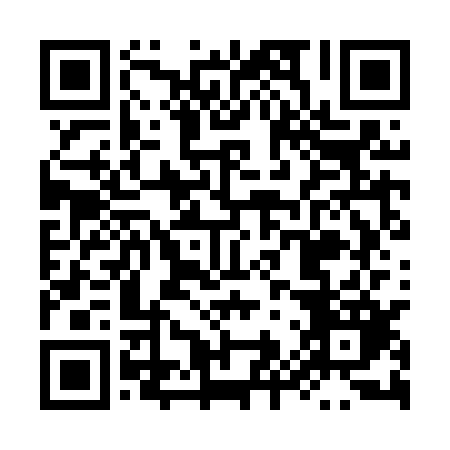 Ramadan times for Putnowice Gorne, PolandMon 11 Mar 2024 - Wed 10 Apr 2024High Latitude Method: Angle Based RulePrayer Calculation Method: Muslim World LeagueAsar Calculation Method: HanafiPrayer times provided by https://www.salahtimes.comDateDayFajrSuhurSunriseDhuhrAsrIftarMaghribIsha11Mon3:573:575:4711:353:295:245:247:0812Tue3:553:555:4511:353:305:265:267:0913Wed3:523:525:4311:353:325:275:277:1114Thu3:503:505:4111:343:335:295:297:1315Fri3:483:485:3811:343:355:315:317:1516Sat3:453:455:3611:343:365:325:327:1717Sun3:433:435:3411:333:375:345:347:1918Mon3:403:405:3211:333:395:365:367:2019Tue3:383:385:2911:333:405:375:377:2220Wed3:353:355:2711:333:415:395:397:2421Thu3:333:335:2511:323:425:405:407:2622Fri3:303:305:2311:323:445:425:427:2823Sat3:273:275:2011:323:455:445:447:3024Sun3:253:255:1811:313:465:455:457:3225Mon3:223:225:1611:313:485:475:477:3426Tue3:203:205:1411:313:495:495:497:3627Wed3:173:175:1111:303:505:505:507:3828Thu3:143:145:0911:303:515:525:527:4029Fri3:123:125:0711:303:535:545:547:4230Sat3:093:095:0511:303:545:555:557:4431Sun4:064:066:0312:294:556:576:578:461Mon4:034:036:0012:294:566:596:598:482Tue4:014:015:5812:294:577:007:008:503Wed3:583:585:5612:284:597:027:028:534Thu3:553:555:5412:285:007:037:038:555Fri3:523:525:5112:285:017:057:058:576Sat3:493:495:4912:275:027:077:078:597Sun3:473:475:4712:275:037:087:089:018Mon3:443:445:4512:275:047:107:109:049Tue3:413:415:4312:275:067:127:129:0610Wed3:383:385:4112:265:077:137:139:08